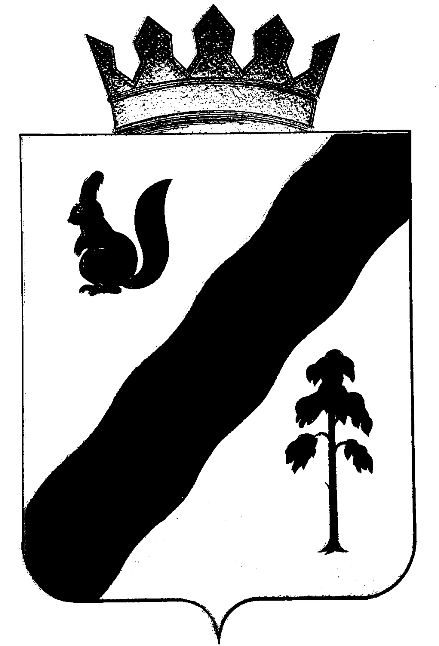 администрация  Гайнского муниципального района ПОСТАНОВЛЕНИЕОб уточнении площади земельного участка предоставленного в постоянное (бессрочное) пользование МБУЗ «Гайнская ЦРБ»для строительства очистного сооруженияи дороги к нему        В соответствии  со ст.38 Федерального закона  от 24.07.2007 года № 221-ФЗ «О государственном кадастре недвижимости»  и  материалами  межевания земельного участка администрация Гайнского муниципального района  ПОСТАНОВЛЯЕТ:      1. Считать площадь земельного участка с кадастровым номером 81:0160011010:314, местоположение: Пермский край, Гайнский район, п. Гайны, пер. Пермяцкий, 20, примерно в120 м по направлению на юго-запад от ориентира-здания жилого дома, расположенного вне границ участка,  предоставленного МБУЗ «Гайнская ЦРБ» для строительства очистного сооружения и дороги к нему 1143 кв.м.        2. Контроль за исполнением постановления возложить на главного специалиста по земельным отношениям Власову Г.Д.       3.  Постановление вступает в силу с момента его подписания.    Глава района                                                                          В.В. Исаев18.01.2013   №17   